Контактное лицо1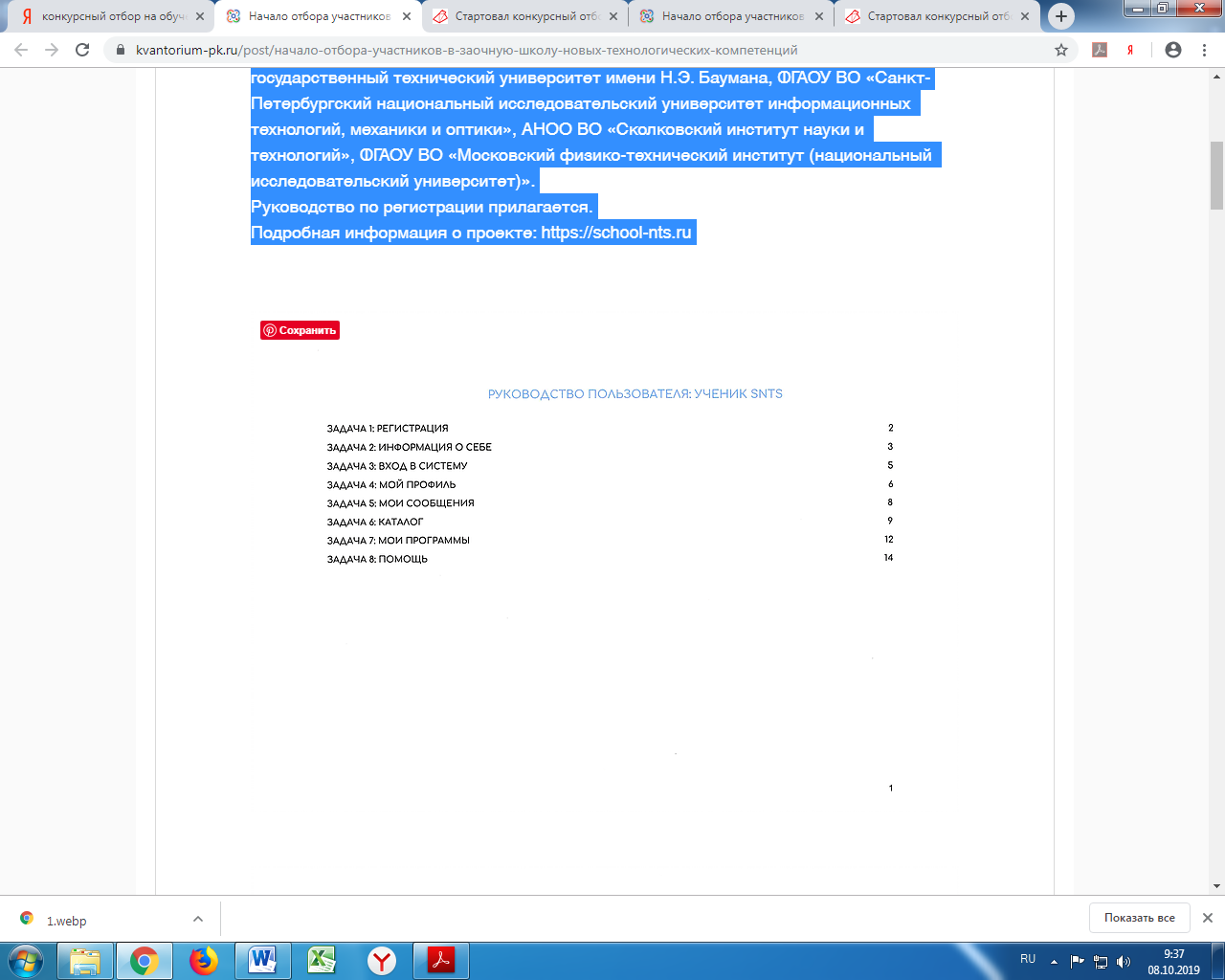 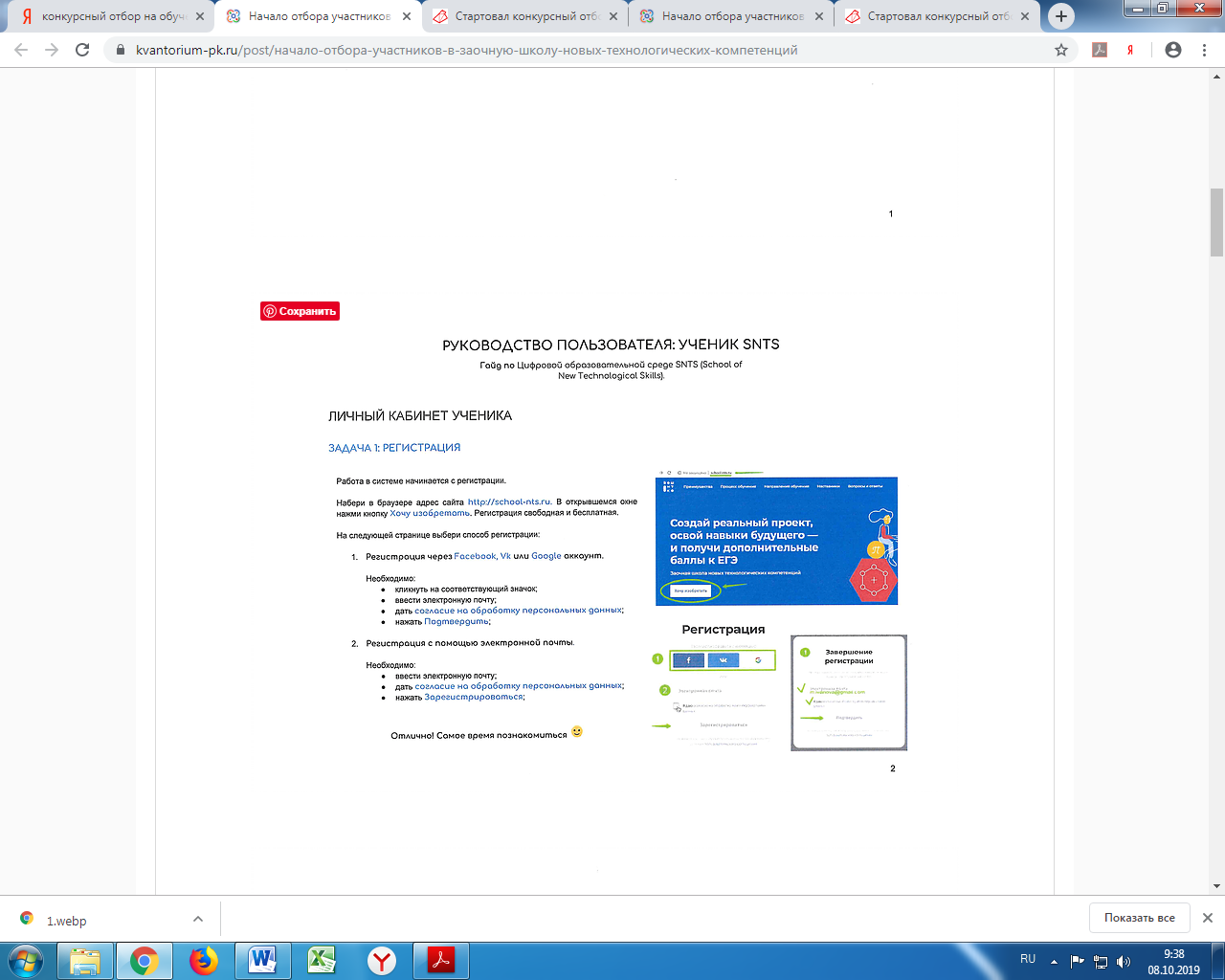 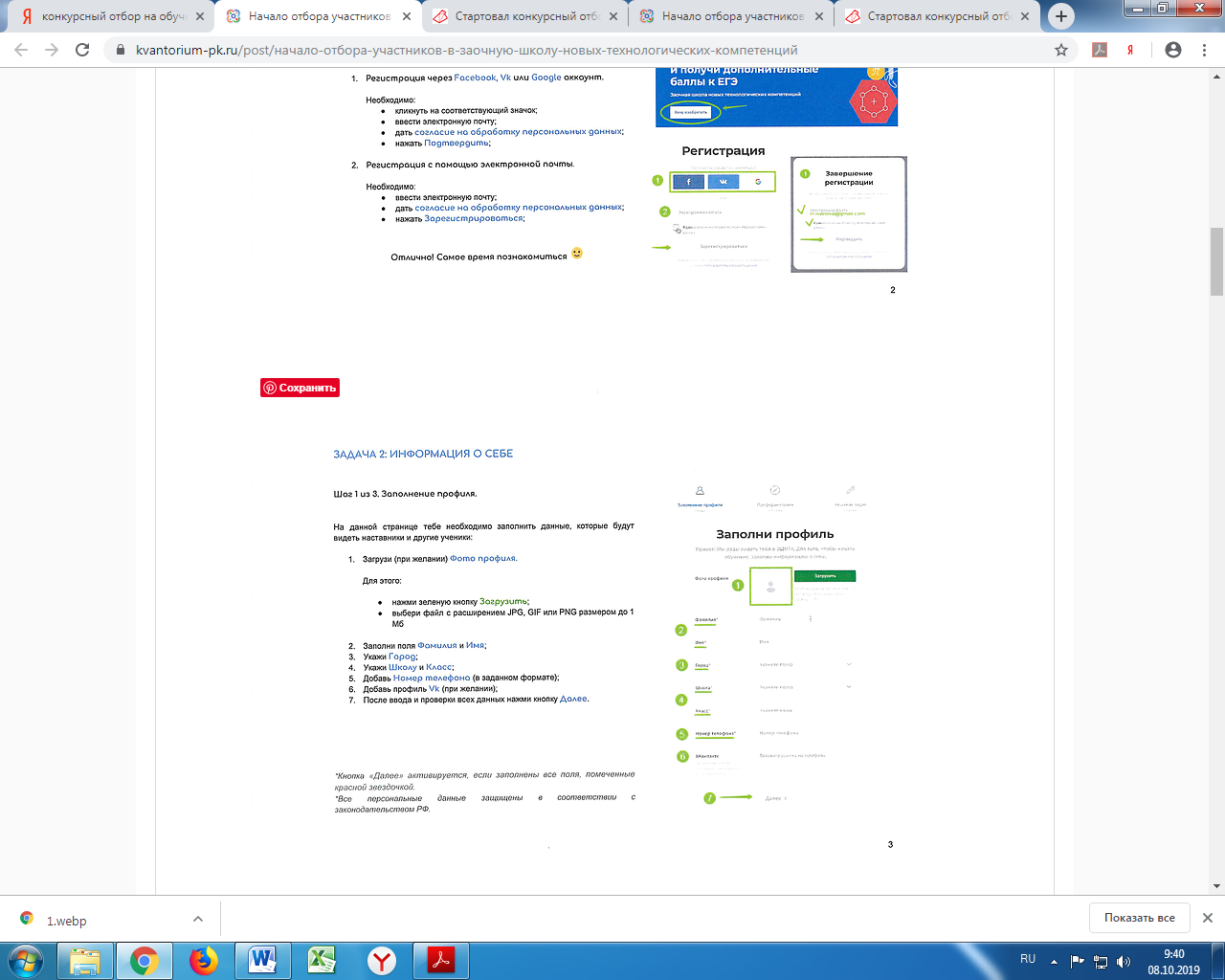 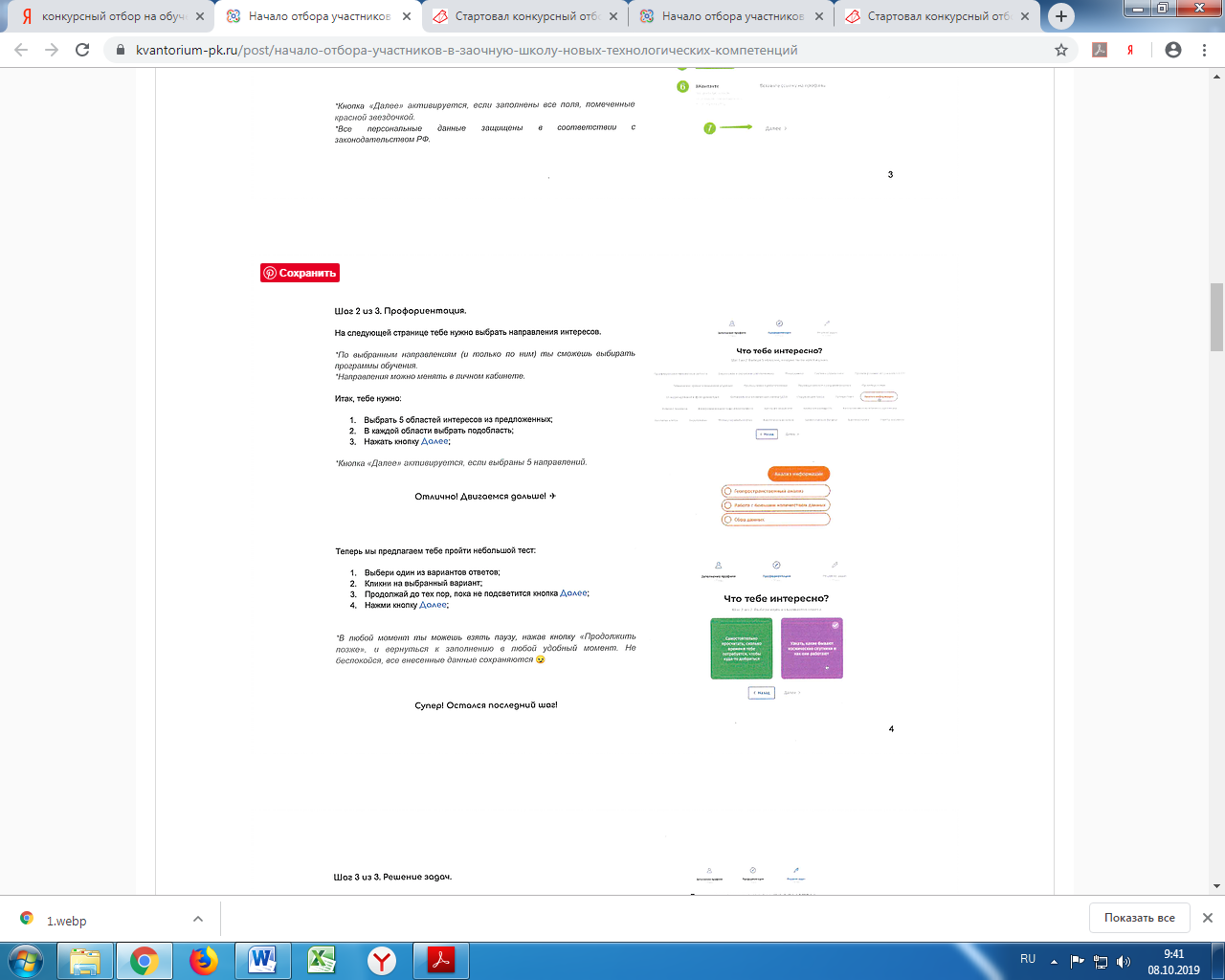 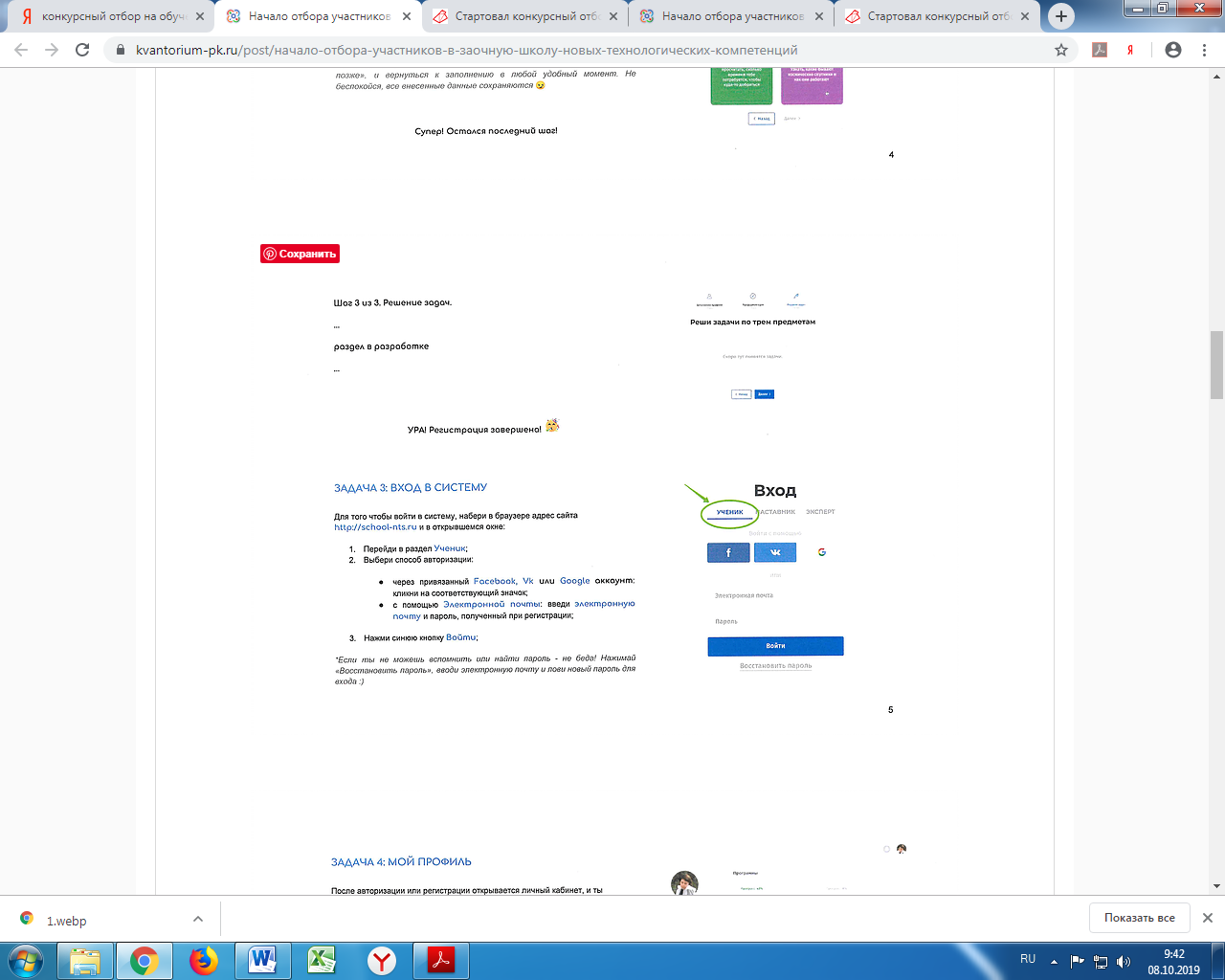 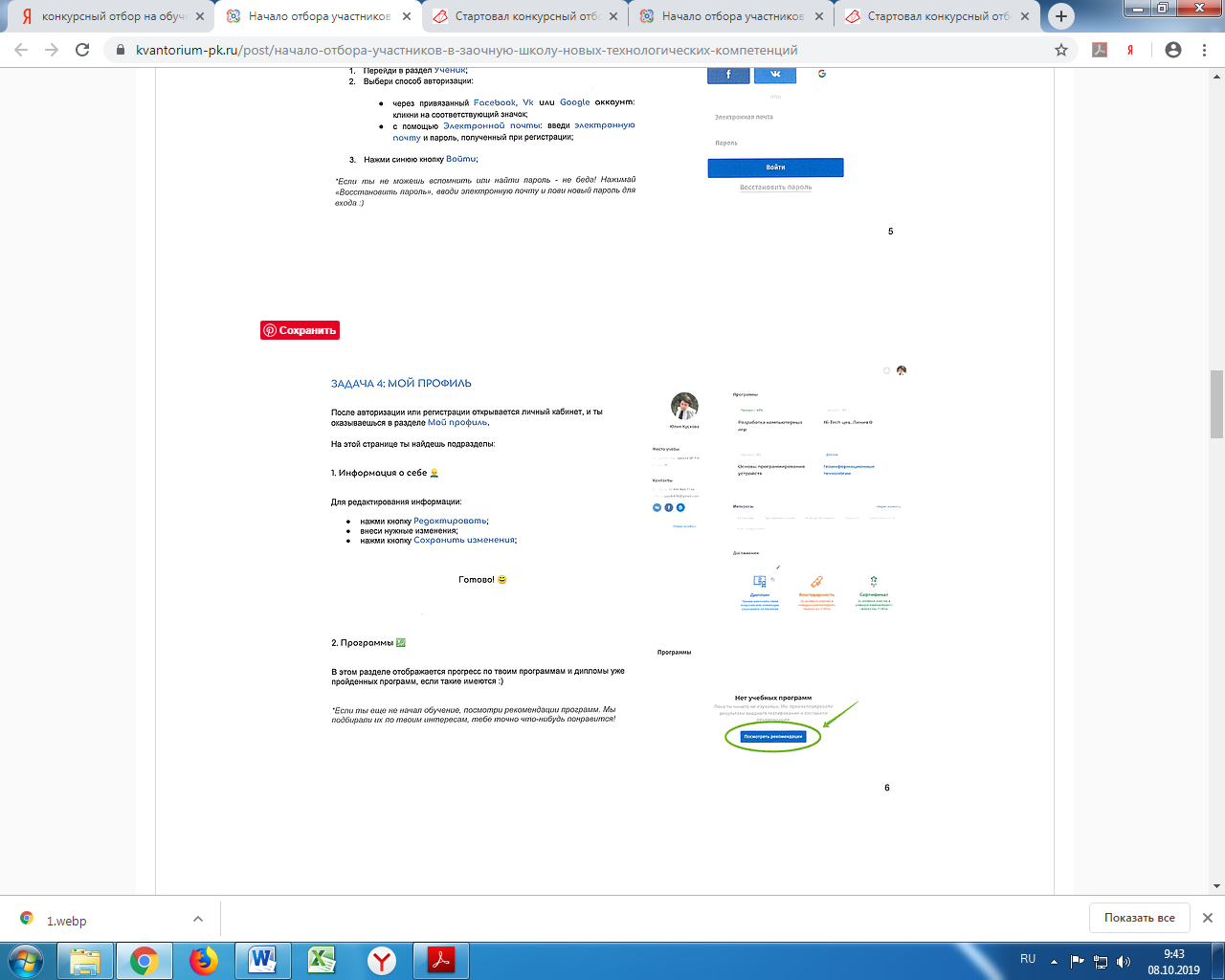 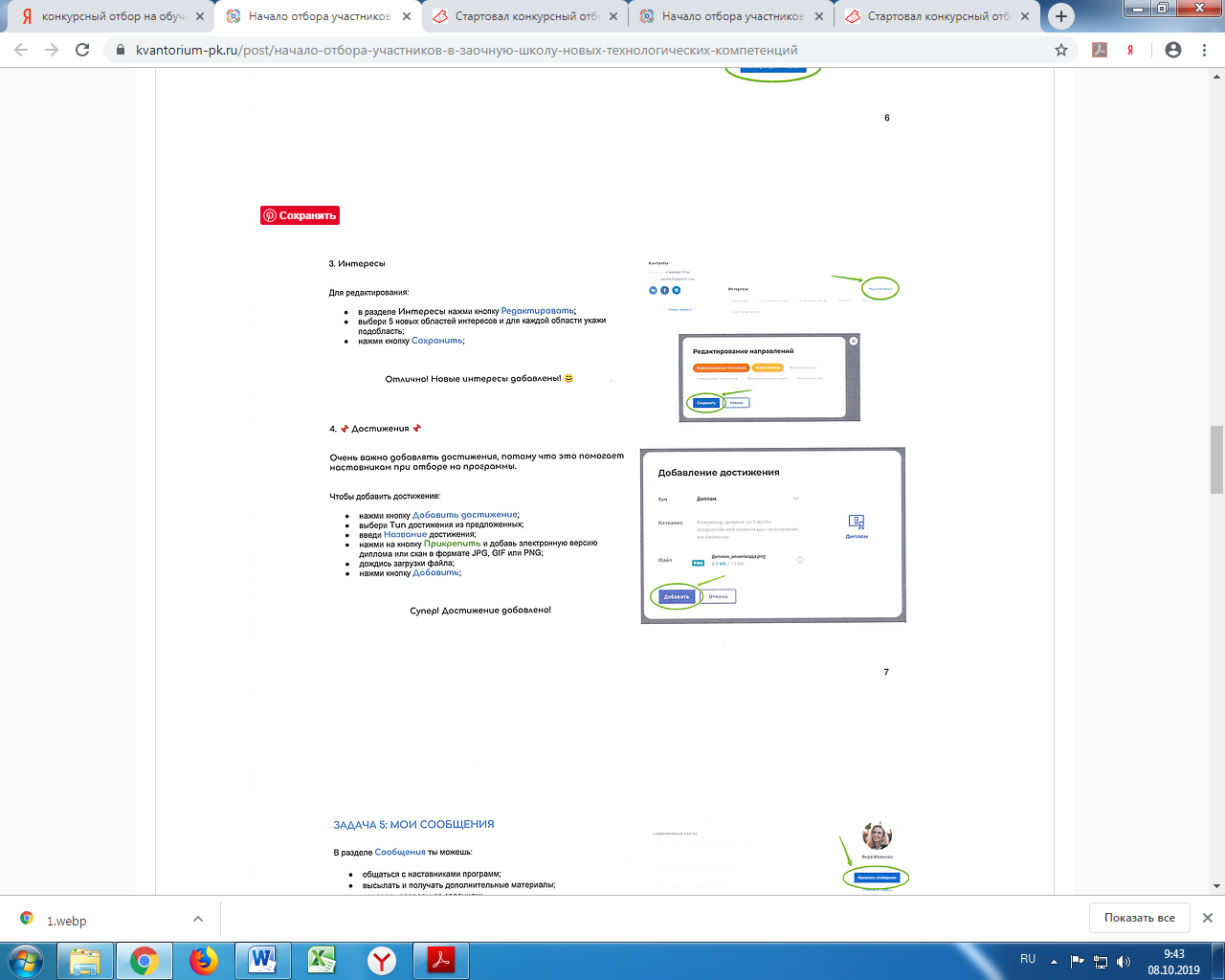 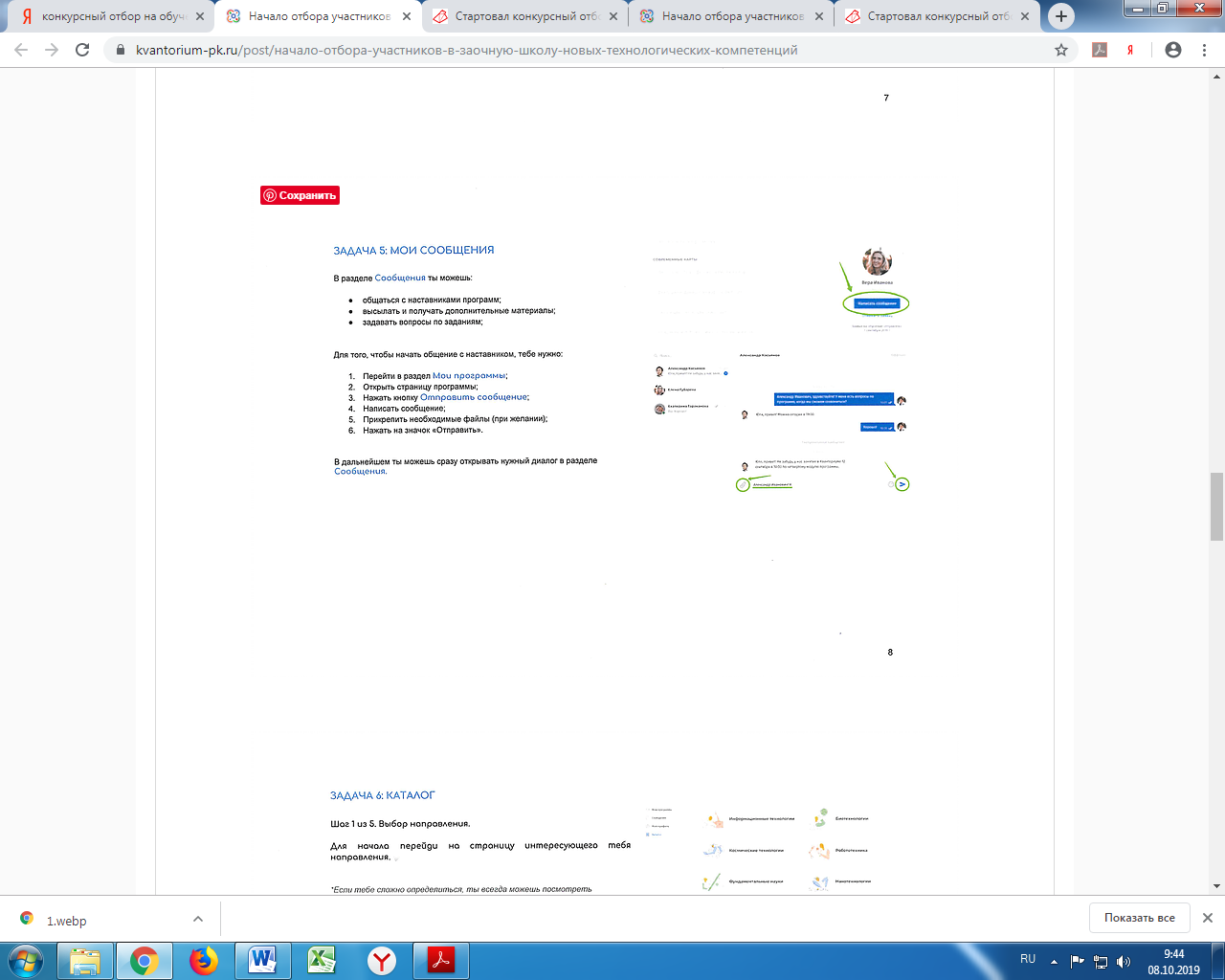 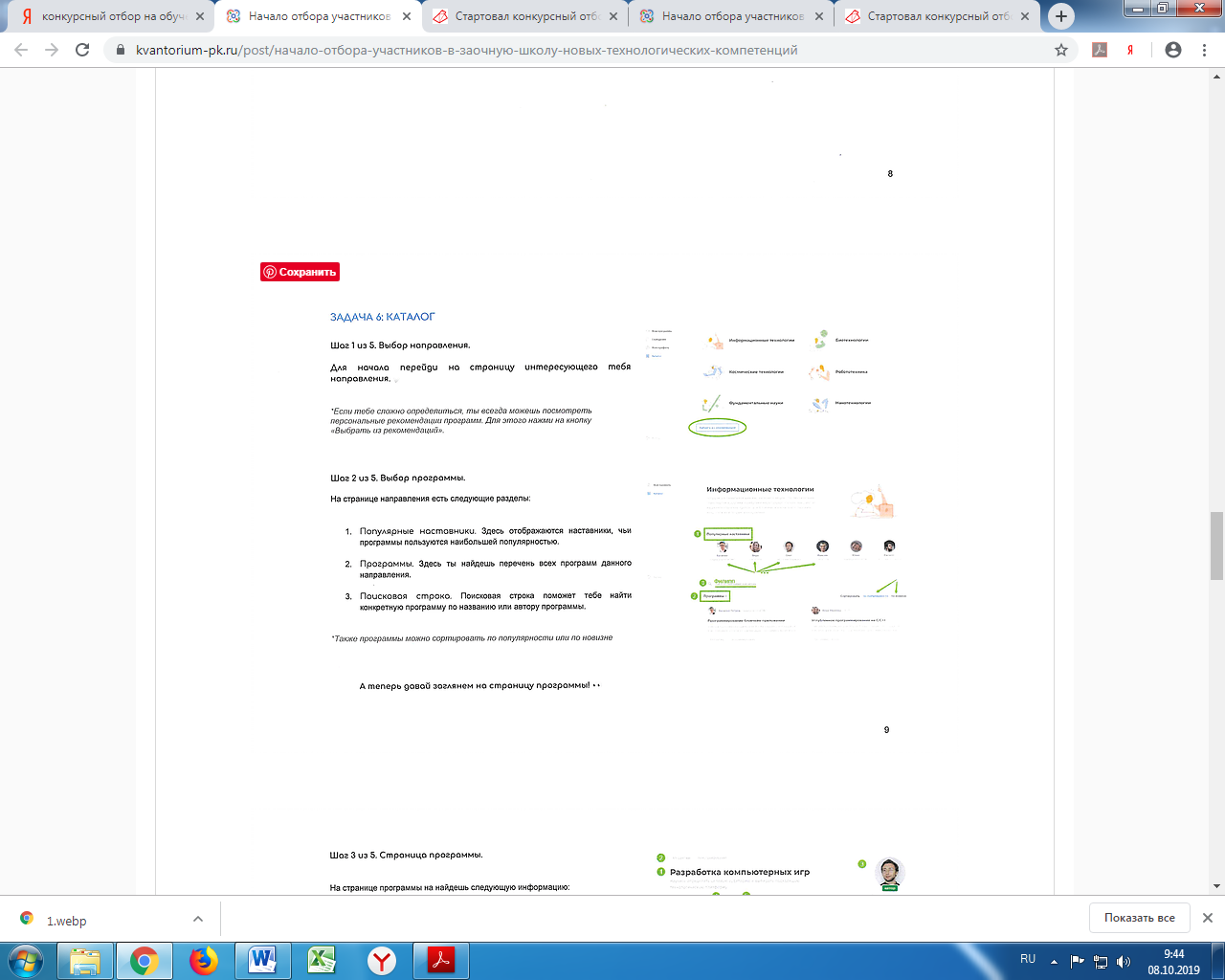 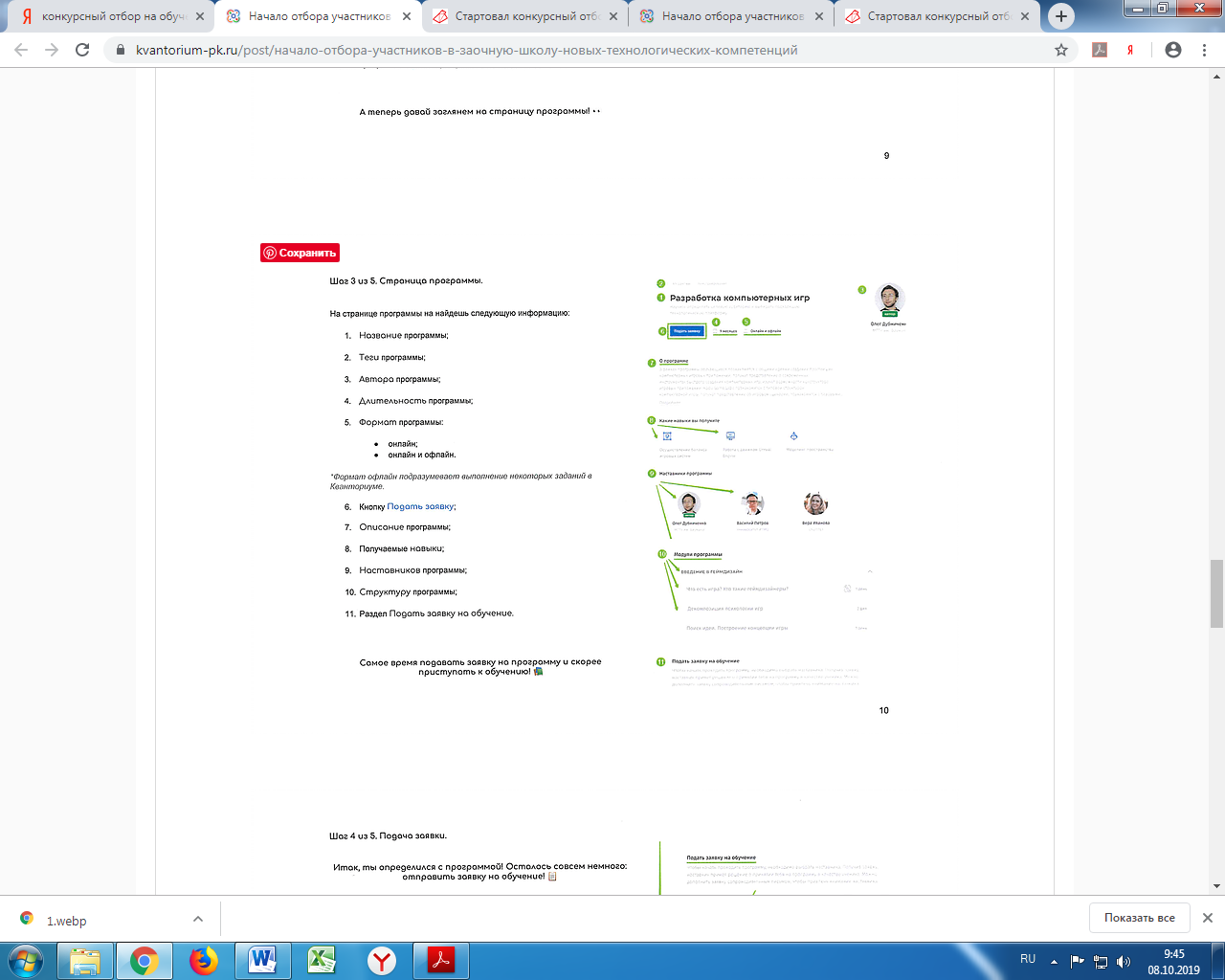 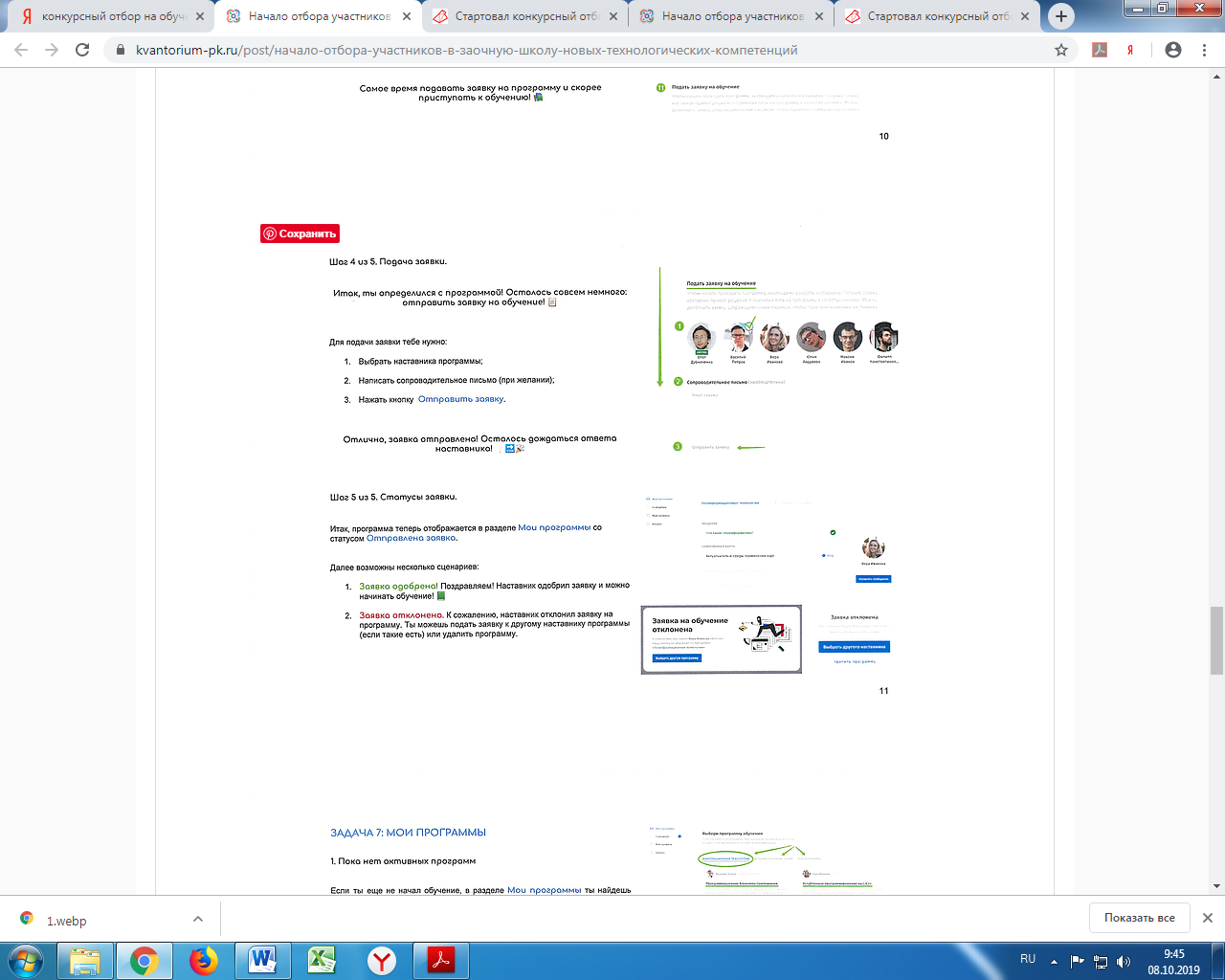 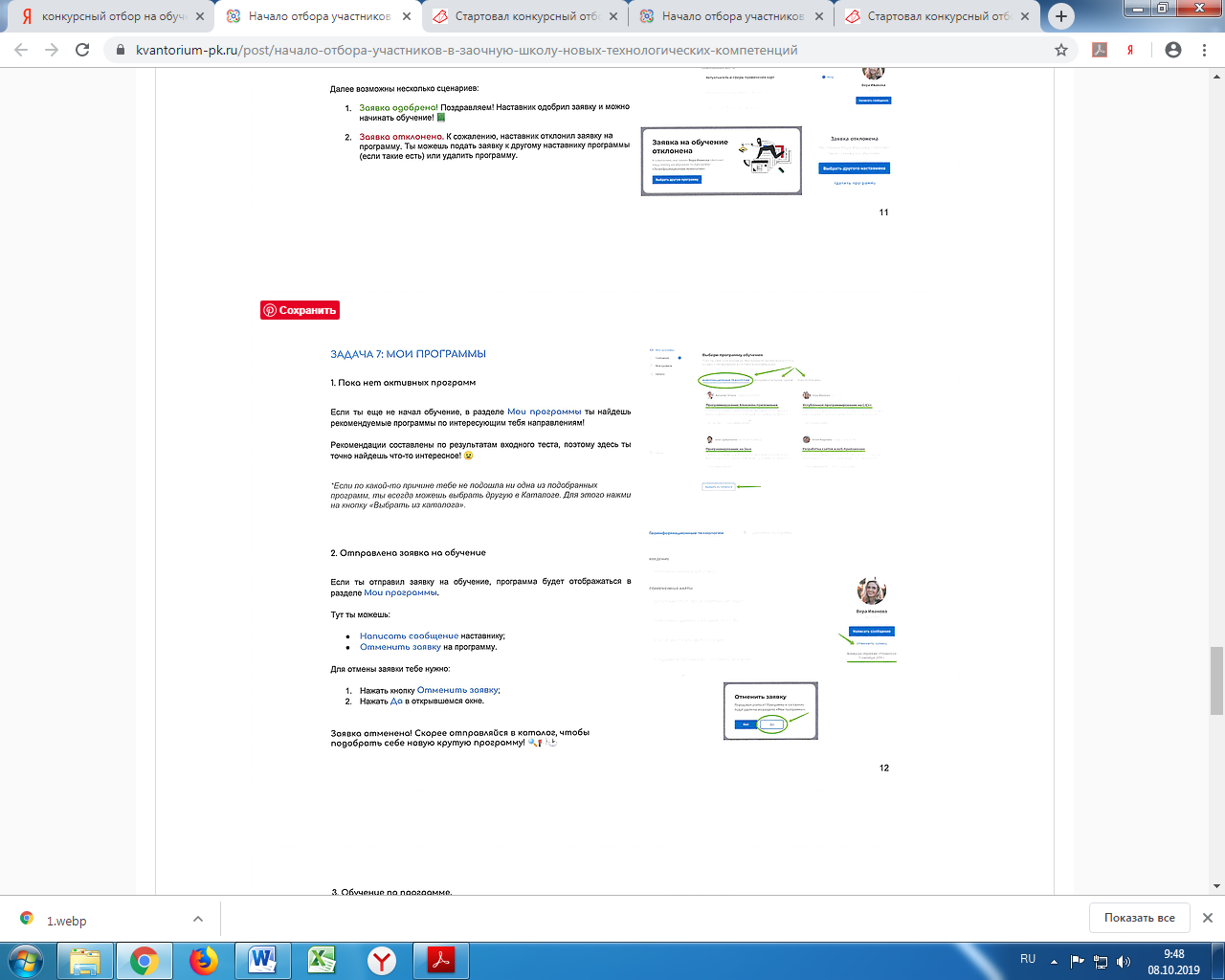 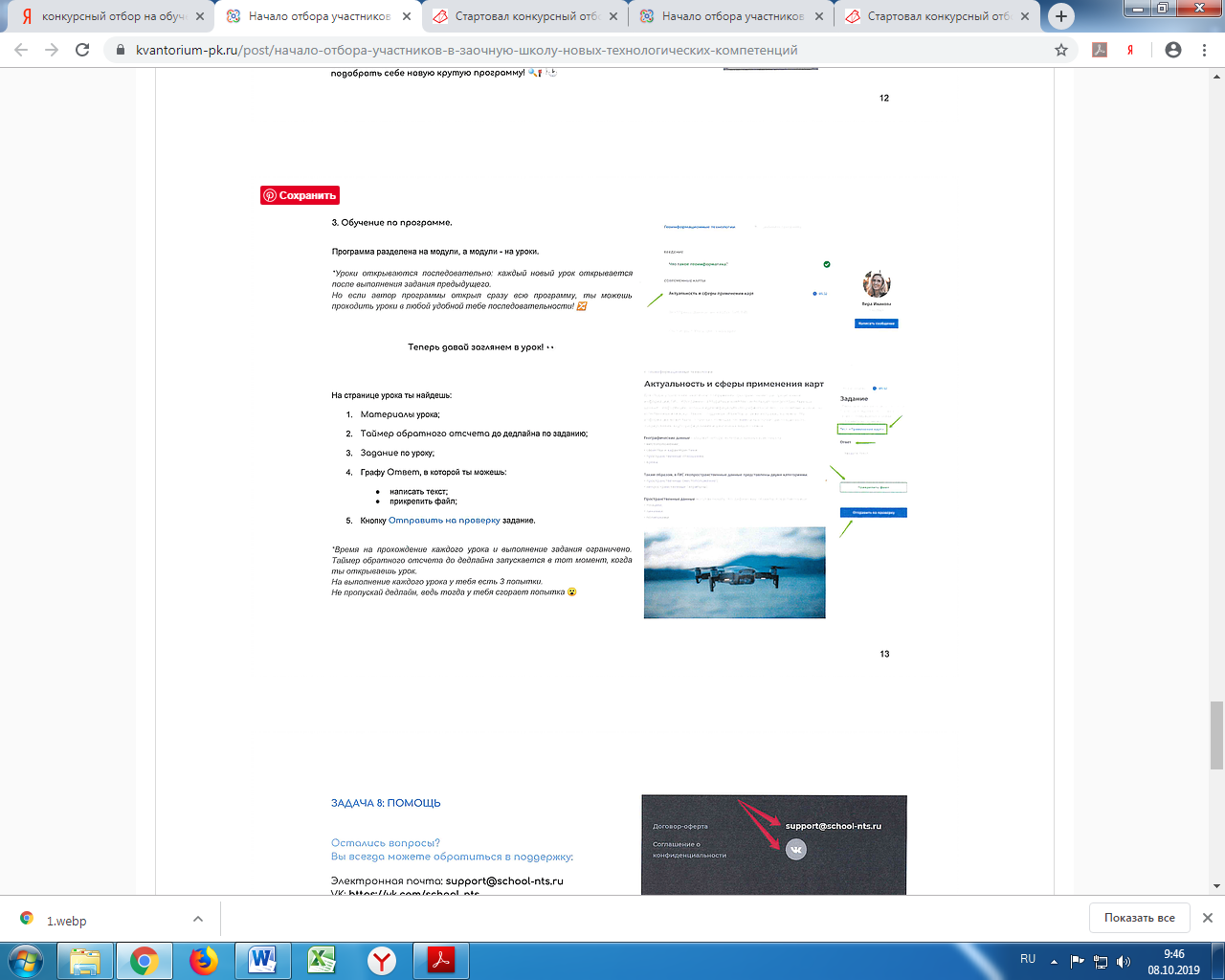 